ProgrammaRegionale Trauma Training (RTT)1-daagse herhalingsdagABCDE trauma opvang volwasseneDatum: 		…………………………Cursuslocatie: 	…………………………..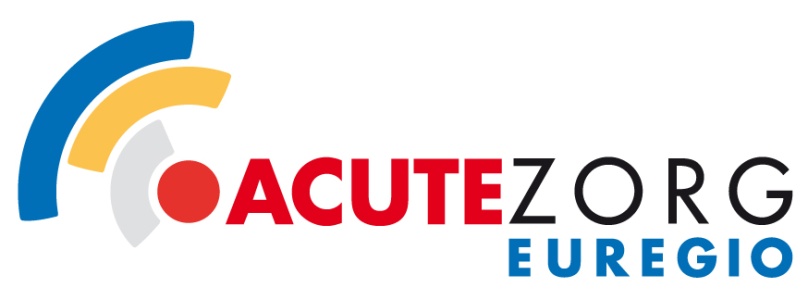 InstructeursAnita Rog			Instructeur		Deventer Ziekenhuis - DeventerChantal Kerkemeijer		Instructeur		Ziekenhuisgroep Twente – Almelo/HengeloKhadya Reitsma		Instructeur		Gelre Ziekenhuizen - ApeldoornKarin Waaijer-Wiefferink	Instructeur		Medisch Spectrum Twente – EnschedeEvelien Peters			Instructeur		Medisch Spectrum Twente – EnschedeJanneke Roddenhof		Instructeur		Ziekenhuisgroep Twente – Almelo/HengeloRoelie Klein Wolterink	Instructeur		Streekziekenhuis Koning Beatrix WinterswijkRenata van Lochem		Instructeur		Streekziekenhuis Koning Beatrix WinterswijkDanielle Wolbers		Instructeur		Medisch Spectrum Twente – EnschedeAlies Lula			Instructeur		Isala – ZwolleKristine Meijerholt		Instructeur		St. Jansdal – HardewijkLen Pallada			Instructeur		Gelre Ziekenhuis- ApeldoornRolf Egberink			Dagcoördinator	Acute Zorg Euregio - EnschedeEr zijn 12 instructeurs in de poule. Per RTT-dag worden 5 instructeurs + 1 dagcoördinator ingezet.Deelnemers12 deelnemers van diverse regionale ziekenhuizen in de regio Twente / Oost Achterhoek en ZwolleProgrammaRotatieschema oefenrondesToets schemaTijdMinActiviteitInstructeurs8.15-8.30 uur 15Inloop met koffie/thee8.30-9.00 uur30Introductie, incl. CRM en SBAR………..9.00-9.30 uur30Vragen ABCDE-methodiek………….9.30-10.30 uur60Oefenronde 1 drill ABCDE-methodiek; volgens rotatieschemaAllen10.30-10.45 uur15Pauze en wissel groepen10.45-11.45 uur60Oefenronde 2 drill ABCDE-methodiek; volgens rotatieschemaAllen11.45-11.50 uur5Wissel groepen11.50-13.00 uur70Oefenronde 1 scenario ABCDE-methodiek; volgens rotatieschemaAllen13.00-13.40 uur40Lunch pauze13.40-13.50 uur10Vragenronde………….13.50-15.00 uur70Oefenronde 2 scenario ABCDE-methodiek; volgens rotatieschemaAllen15.00-15.15 uur15Pauze15.15-16.35 uur80Toets scenario ABCDE-methodiek; volgens toets schemaAllen16.35-17.00 uur25Evt. hertoets, evaluatie en uitreiking certificatenAllenDrill ronde 19.30-10.30Drill ronde 210.45-11.45Scenario ronde 111.50-13.00Scenario ronde 213.50-15.00Groep AInstructeur AInstructeur BInstructeur CInstructeur DInstructeur EInstructeur FInstructeur AInstructeur BGroep BInstructeur EInstructeur FInstructeur AInstructeur BInstructeur CInstructeur DInstructeur EInstructeur FGroep CInstructeur CInstructeur DInstructeur EInstructeur FInstructeur AInstructeur BInstructeur CInstructeur D15.15-15.3515.35-15.5515.55-16.1516.15-16.3516.35-16.55Instructeur AInstructeur BC.1.C.2.C.3.C.4.Evt. hertoetsInstructeur CInstructeur DA.1.A.2.A.3.A.4.A.5.Instructeur EInstructeur FB.1.B.2.B.3.B.4.Evt. hertoets